WINDLESTONE PARISH COUNCIL7 Front Street, Bishop Middleham, County Durham. DL17 9AJTel: 07808062525    Email: karenyoung311@yahoo.com / kyounghusband@ferryhill.gov.ukORDINARY MEETING	Time:   To Follow Annual Parish Meeting     Date: Tuesday, 14th May 2024 Venue: Hutton House, ChiltonDear Councillor, you are hereby summoned to attend the above meeting at which the following business will be transacted.  AGENDAWelcome by the ChairThe Chair to open the meeting and make any necessary announcements. Apologies for AbsenceTo receive apologies for absenceDeclarations of InterestTo notify of items that appear on the agenda in which Members may have an interest.MinutesTo Approve the Minutes of the Ordinary Meeting held 2nd April 2024 (attached) as an accurate record.Matters Arising from the Minutes of the Ordinary Meeting held 2nd April 2024To clarify or provide an update regarding any matter that is recorded in the Minutes of the Meeting held on 2nd April 2024.Public ParticipationTo invite representation from Members of the Public.CorrespondenceTo consider and report any correspondence received.FinanceTo Approve the Annual Accounts including sections 1 & 2 of The AGAR and all corresponding documentation for year ending 31st March 2024.To agree any expenditure incurred by the Parish Council and sign cheques accordingly.Planning To consider any matters in relation to Planning Applications submitted to the Local Authority in the Parish.Council PoliciesTo consider and approve the following Policies for the Parish Council:Standing OrdersFinancial RegulationsCode Of ConductComplaints PolicyData Protection Policy Publication Scheme & Transparency CodeDocument Retention PolicyFinancial Risk AssessmentUpdate on Windlestone HallTo receive an update regarding Windlestone HallUpdate on Eden Arms To receive an update regarding the Eden Arms Update on Changes to Rushyford RoundaboutTo receive an update regarding the proposed changes to Rushyford RoundaboutCommunity Bulb Planting in the ParishTo agree priority areas for Community Bulb PlantingMissing and Overgrown Public Footpaths/Definitive MapTo receive an update from CouncillorsOutstanding Issues/Reports: To receive an update from the Parish ClerkStreet Lighting at Mill CottagesMissing Public Seat at Mill Cottages Bin Request at Lane End, School CottagesGrit Bin Request for Bottom of Lane Leading to Windlestone ParkRequest to replace Concrete Bollards at end of Eden Gardens with a steel BarrierSuspicious Vehicle Activity at Lane End, School CottagesOvergrown Footpaths (Coundon Bypass/Middridge C35 to Aycliffe Roads)Exclusion of Press and PublicMembers are requested to move the following motion:   “That in accordance with the provision of Section 1 of the Public Bodies (Admission to Meetings) Act 1960, as amended by Section 100 of the Local Government Act 1972, the Council do now exclude the public and press for the following Items on the Agenda by reason of the confidential nature of the business to be transacted since publicity would be prejudicial to public interest.”  Clerk Working Hours/SalaryTo review the Clerks Hours of Work/salaryDate & Time of Next Meeting		To agree the date and time of the next Meeting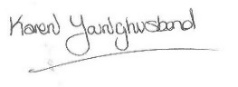 		Karen Younghusband	Clerk Windlestone Parish Council